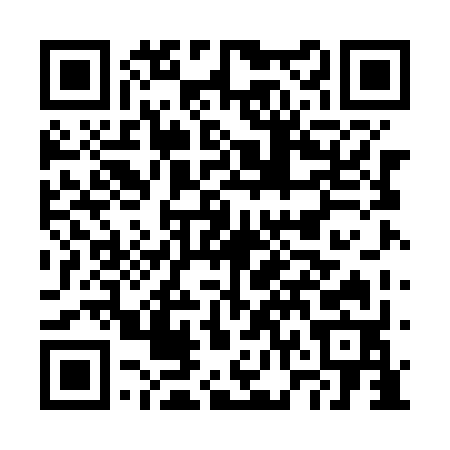 Prayer times for Bahernagar, BangladeshMon 1 Apr 2024 - Tue 30 Apr 2024High Latitude Method: NonePrayer Calculation Method: University of Islamic SciencesAsar Calculation Method: ShafiPrayer times provided by https://www.salahtimes.comDateDayFajrSunriseDhuhrAsrMaghribIsha1Mon4:325:4812:003:286:127:292Tue4:315:4712:003:286:137:293Wed4:295:4611:593:276:137:304Thu4:285:4511:593:276:147:305Fri4:275:4411:593:276:147:316Sat4:265:4311:593:276:147:317Sun4:255:4211:583:266:157:328Mon4:245:4111:583:266:157:329Tue4:235:4011:583:266:167:3310Wed4:225:3911:573:266:167:3411Thu4:215:3811:573:256:167:3412Fri4:205:3711:573:256:177:3513Sat4:195:3611:573:256:177:3514Sun4:175:3511:563:256:187:3615Mon4:165:3511:563:246:187:3616Tue4:155:3411:563:246:197:3717Wed4:145:3311:563:246:197:3818Thu4:135:3211:553:236:197:3819Fri4:125:3111:553:236:207:3920Sat4:115:3011:553:236:207:3921Sun4:105:2911:553:236:217:4022Mon4:095:2811:553:226:217:4123Tue4:085:2811:543:226:227:4124Wed4:075:2711:543:226:227:4225Thu4:065:2611:543:226:237:4326Fri4:055:2511:543:216:237:4327Sat4:045:2411:543:216:237:4428Sun4:035:2411:543:216:247:4429Mon4:025:2311:533:206:247:4530Tue4:015:2211:533:206:257:46